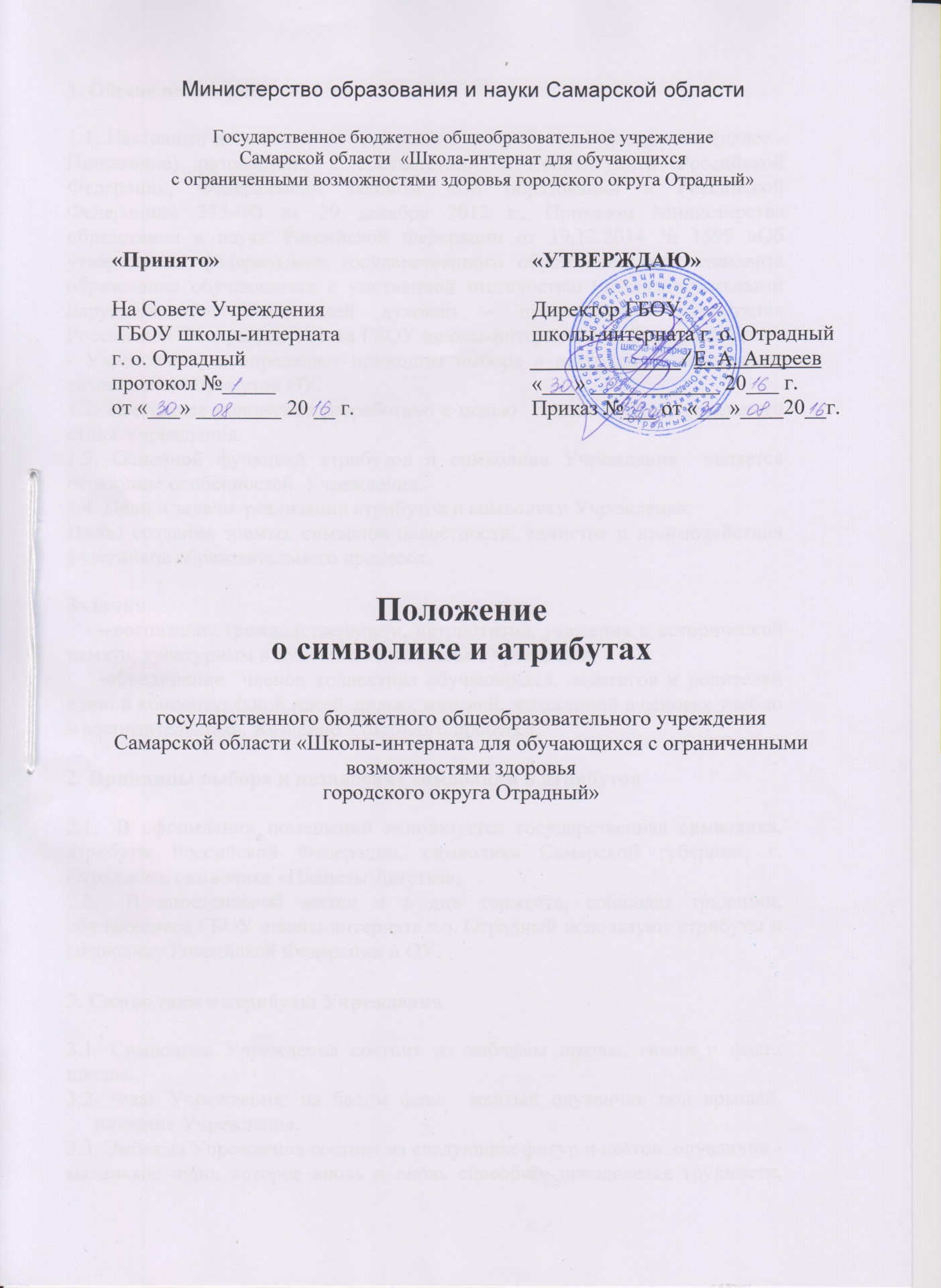 1. Общие положения1.1. Настоящее положение  о   символике и атрибутах Учреждения  (далее - Положение) разработано в соответствии с Конституцией Российской Федерации, Федеральным законом «Об образовании в Российской Федерации» 273-ФЗ от 29 декабря 2012 г., Приказом Министерства образования и науки Российской Федерации от 19.12.2014 № 1599 «Об утверждении федерального государственного образовательного стандарта образования обучающихся с умственной отсталостью (интеллектуальными нарушениями)»; Концепцией духовно – нравственного воспитания Российской Федерации; Устава ГБОУ школы-интерната г.о. Отрадный (далее - Учреждение) и определяет принципы выбора и назначения, содержание символики и атрибутов ОУ.1.2. Настоящее положение разработано с целью  создания индивидуального стиля Учреждения. 1.3. Основной функцией атрибутов и символики Учреждения  является  отражение особенностей  Учреждения. 1.4. Цели и задачи  реализации атрибутов и символики Учреждения:Цель: создание зримых символов целостности, единства и взаимодействия участников образовательного процесса.Задачи:      --воспитание гражданственности, патриотизма, уважения к исторической памяти, культурным и духовным традициям Учреждения;      -объединение  членов коллектива обучающихся, педагогов и родителей единой концептуальной идеей, целью, миссией, заложенной в основах учебно – воспитательного , жизненно – бытового процесса.  2. Принципы выбора и назначение символики и атрибутовВ оформлении помещений используется государственная символика, атрибуты Российской Федерации, символика Самарской губернии, г. Отрадного, символика «Планеты Детства»,. В повседневной жизни и в дни торжеств, соблюдая традиции, обучающиеся ГБОУ школы-интерната г.о. Отрадный используют атрибуты и символику Российской Федерации и ОУ.3. Символика и атрибуты Учреждения 3.1. Символика Учреждения состоит из эмблемы школы, гимна и флага школы. . Флаг Учреждения: на белом фоне  желтый одуванчик под крышей, название Учреждения.3.3. Эмблема Учреждения состоит из следующих фигур и цветов: одуванчик - маленькое чудо, которое вновь и вновь способно, преодолевая трудности, расти, доказывая тем самым, что границы и трудности преодолимы, если  «бать вместе», «если стремиться» .3.4. Гимн и девиз призывают к активной, общественно - полезной, целеустремленной и дружной деятельности всех детей.• Текст Гимна1 куплетДетство, Детство, Детство - это свет и радость,Это знанья, это дружба	,И мечты.Детство, детство, детство - Это наша школа.Детство, детство, детство - Это я и ты.Припев:Все люди на большой планете Должны всегда дружить,Должны всегда учиться дети,И в мирном мире жить!Должны смеяться дети,Должны смеяться дети,И в мирном мире жить!2 куплетДетство, детство, детство - Это свежий ветер,Парус небаИ хрустальный звон земли.Детство, детство, детство - Это значит дети.Дети, дети, дети – Это значит мы!• Девиз детской организации «Планета Детства»:«Я, ты, он, она - вместе дружная семья!Вместе целая страна!»Порядок действия ПоложенияПоложение о символике и атрибутах принимается на Совете Учреждения   на основании обсуждения и одобрения большинством членов Совета, утверждается приказом директора Учреждения.4.2. Положение пересматривается, изменяется, дополняется на основании предложений самих обучающихся и решении Совета учреждения (все дополнения и изменения фиксируется в протоколах).4.3. Не допускается использование Эмблемы  Гимна и Флага, если это    противоречит целям их учреждения и использования, установленным настоящим Положением.4.4. Соблюдение символики и атрибутов регламентируется настоящим Положением и является обязательным для исполнения всеми участниками образовательного процесса.